INDICAÇÃO Nº 1952/2017Sugere ao Poder Executivo Municipal a troca de lâmpada do poste localizado defronte o números 478, da Rua Vereador Benedito Atanaz, no bairro Conjunto Habitacional Trabalhadores. Excelentíssimo Senhor Prefeito Municipal, Nos termos do Art. 108 do Regimento Interno desta Casa de Leis, dirijo-me a Vossa Excelência para sugerir que, por intermédio do Setor competente, seja executada a troca de lâmpada do poste localizado defronte os números 478, da Rua Vereador Benedito Atanaz, no bairro Conjunto Habitacional Trabalhadores neste Município.Justificativa:Conforme reivindicação da população, este vereador solicita a troca de lâmpada do poste localizado defronte o número 478, da Rua Vereador Benedito A.Atanaz, no bairro Conjunto Habitacional Trabalhadores, uma vez que as mesmas estão queimadas. Solicito que o serviço seja feito com URGÊNCIA, pois o local está muito escuro sem a iluminação pública, fato que está colaborando com furtos e outros atos ilícitos pelo local.Plenário “Dr. Tancredo Neves”, em 20 de Fevereiro de 2.017.JESUS VENDEDOR-Vereador / Vice Presidente-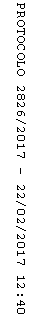 